Oefeningen OW 2023 AvantiVoor alle oefeningen geldt dat je de oefeningen kan aanpassen voor je eigen lesuur. Probeer wijzigingen wel enigszins gelijkwaardig te houden, dus een acro vervangen door een acro, een sprong door een sprong. Moeilijkere elementen toevoegen kan natuurlijk ook! Tussen haakjes zijn alternatieven toegevoegd.Sprong (ma1, di1, zat 2)De jonge deelnemers doen 2 verschillende toestellen: 1 sprong op hoog vlak en 1 sprong op een lage kast, beide met plankolineSprong (ma2, di2, do, zat3)De oudere deelnemers doen 2 sprongen met kast en trampoline, het mogen 2 dezelfde maar ook 2 verschillende sprongen zijn. Brug en herenrekstok RingenVloerVerhoogd vlak plankoline UitgangswaardeStreksprong op, handstand platvallen (of koprol)13Handstand platvallen14Overslag14½ in tot buiklig14Kast (min 2 delen) plankoline uitgangswaardeHurk-op, streksprong af13Opspreiden, streksprong af13Doorhurken14Overspreiden14Overspreiden met ½ draai14Kast minitramp UitgangswaardeStreksprong op, streksprong af13Arabier13overslag14Overslag ½ draai eerste vluchtfase (half in)14Overslag ½ draai tweede vluchtfase14Ongelijke brug  (ma1, di1, zat 2)Uitgangswaarde: 14Hurkhang of hoekhangMoeilijkheid: 0,5 per tabelvakje (1 cadeau)Uitvoering: 10 puntenBorstwaartsomMoeilijkheid: 0,5 per tabelvakje (1 cadeau)Uitvoering: 10 puntenOpzwaai Moeilijkheid: 0,5 per tabelvakje (1 cadeau)Uitvoering: 10 puntenBuikdraai Moeilijkheid: 0,5 per tabelvakje (1 cadeau)Uitvoering: 10 punten(neerspringen) ondersprong (of opklimmen en overspringen)Moeilijkheid: 0,5 per tabelvakje (1 cadeau)Uitvoering: 10 punten(met hulp) komen tot zwaai, 3e achterzwaai achter neerspringenMoeilijkheid: 0,5 per tabelvakje (1 cadeau)Uitvoering: 10 puntenMoeilijkheid: 0,5 per tabelvakje (1 cadeau)Uitvoering: 10 puntenOngelijke brug (ma2, di2, do, zat3)Uitgangswaarde: 14Kipaanzweef, terug naar stand voor liggerMoeilijkheid: 0,5 per tabelvakje (1 cadeau)Uitvoering: 10 puntenborstwaartsomMoeilijkheid: 0,5 per tabelvakje (1 cadeau)Uitvoering: 10 puntenOpzwaai-buikdraaiMoeilijkheid: 0,5 per tabelvakje (1 cadeau)Uitvoering: 10 puntenOphurken / opklimmen spring naar hoogMoeilijkheid: 0,5 per tabelvakje (1 cadeau)Uitvoering: 10 puntenOf drie maal zwaaienOf borstwaartsom / kip op hoge ligger (eventueel met tussenzwaai)Moeilijkheid: 0,5 per tabelvakje (1 cadeau)Uitvoering: 10 puntenAfsprong: neerspringen achter, ondersprong van hoge ligger of salto aw (met hulp)Moeilijkheid: 0,5 per tabelvakje (1 cadeau)Uitvoering: 10 puntenRekstok (heren)Beginnen op lage rekstok, oefening kan eventueel ook helemaal hoogNaar believen afwijken bij een hoger niveau (dus ipv neerduikelen onderzwaai, ¾ reus erin, salto aw af)Uitgangswaarde: 14Hurkhang of hoekhangMoeilijkheid: 0,5 per tabelvakje (1 cadeau)Uitvoering: 10 puntenBorstwaartsom (bij hoge optrekken naar)Moeilijkheid: 0,5 per tabelvakje (1 cadeau)Uitvoering: 10 puntenOpzwaaiMoeilijkheid: 0,5 per tabelvakje (1 cadeau)Uitvoering: 10 puntenBuikdraaiMoeilijkheid: 0,5 per tabelvakje (1 cadeau)Uitvoering: 10 punten(neerspringen) ondersprongOf neerduikelen bij hoge liggerMoeilijkheid: 0,5 per tabelvakje (1 cadeau)Uitvoering: 10 punten3x zwaaien met achter neerspringenMoeilijkheid: 0,5 per tabelvakje (1 cadeau)Uitvoering: 10 puntenBalk (ma1, di1, zat 2), 2 banenUitgangswaarde: 14Ophurken op kastje, op balk stappen (extra uitdaging spreidhoeksteun op balk tot stand)Moeilijkheid: 0,5 per tabelvakje (0,5 cadeau)Uitvoering: 10 punten4x putje scheppen, kattensprong – loopsprong  (2x kattesprong)Moeilijkheid: 0,5 per tabelvakje (0,5 cadeau)Uitvoering: 10 punten4 passen zijwaarts Moeilijkheid: 0,5 per tabelvakje (0,5 cadeau)Uitvoering: 10 punten(Baan 2) Zweefstand (handstand)Moeilijkheid: 0,5 per tabelvakje (0,5 cadeau)Uitvoering: 10 puntenStreksprong-streksprong (streksprong-sissone/hurksprong)Moeilijkheid: 0,5 per tabelvakje (0,5 cadeau)Uitvoering: 10 punten4 passen op tenen, ½ draai in hurkzit, gevolgd door ½ draai in standMoeilijkheid: 0,5 per tabelvakje (0,5 cadeau)Uitvoering: 10 punten(gaan tot eind) afsprong (streksprong / arabier)Moeilijkheid: 0,5 per tabelvakje (0,5 cadeau)Uitvoering: 10 puntenVerbreder laagMoeilijkheid: 0,5 per tabelvakje (0,5 cadeau)Uitvoering: 10 puntenKoprol hurkzit tot hurkzit / handstand / radslagMoeilijkheid: 0,5 per tabelvakje (0,5 cadeau)Uitvoering: 10 puntenMoeilijkheid: 0,5 per tabelvakje (0,5 cadeau)Uitvoering: 10 puntenBalk (ma2, di2, do, zat3), 2 banenUitgangswaarde 14Opsprong (doorhurken / oplopen punt)Moeilijkheid: 0,5 per tabelvakje (0,5 cadeau)Uitvoering: 10 punten2x develloppé, handstand (of andere acro)Moeilijkheid: 0,5 per tabelvakje (0,5 cadeau)Uitvoering: 10 punten2x tenen omkrullen (bovenkant voet op balk) , sissone 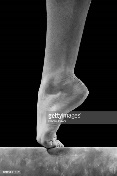 Moeilijkheid: 0,5 per tabelvakje (0,5 cadeau)Uitvoering: 10 puntenpassen zijwaarts tot eindMoeilijkheid: 0,5 per tabelvakje (0,5 cadeau)Uitvoering: 10 punten(baan 2) Loopsprong – hurksprongMoeilijkheid: 0,5 per tabelvakje (0,5 cadeau)Uitvoering: 10 puntenZweefstand Moeilijkheid: 0,5 per tabelvakje (0,5 cadeau)Uitvoering: 10 punten½ draai 1 been – doorstappen ½ draai 2 benen OFHele pirouetteMoeilijkheid: 0,5 per tabelvakje (0,5 cadeau)Uitvoering: 10 puntenAfsprong (arabier / overslag / salto)Moeilijkheid: 0,5 per tabelvakje (0,5 cadeau)Uitvoering: 10 puntenVerbreder LaagMoeilijkheid: 0,5 per tabelvakje (0,5 cadeau)Uitvoering: 10 puntenExtra acro elementMoeilijkheid: 0,5 per tabelvakje (0,5 cadeau)Uitvoering: 10 puntenGelijke brug (heren)Ook hier geldt naar believen moeilijker te makenUitgangswaarde 14 Lage brug:Moeilijkheid: 0,5 per tabelvakje (1,5 cadeau)Uitvoering: 10 puntenHurksteun 3 sec / spreidkip uit steunMoeilijkheid: 0,5 per tabelvakje (1,5 cadeau)Uitvoering: 10 punten3x zwaaien in steunMoeilijkheid: 0,5 per tabelvakje (1,5 cadeau)Uitvoering: 10 puntenVoor of achter uit tot standMoeilijkheid: 0,5 per tabelvakje (1,5 cadeau)Uitvoering: 10 puntenHoge brug:Moeilijkheid: 0,5 per tabelvakje (1,5 cadeau)Uitvoering: 10 punten3x zwaaien aan de hoge brugMoeilijkheid: 0,5 per tabelvakje (1,5 cadeau)Uitvoering: 10 puntenNeerspringen tot stand (salto aan de punt)Moeilijkheid: 0,5 per tabelvakje (1,5 cadeau)Uitvoering: 10 puntenRingen (iedereen)Uitgangswaarde 14Springplank: streksprong perfecte landing (squat-houding)Moeilijkheid: 1punt per tabelvakje  (1 cadeau)Uitvoering: 10 Dubbele steuntjes: hurk of hoeksteun 2 sec.Moeilijkheid: 1punt per tabelvakje  (1 cadeau)Uitvoering: 10 Moeilijkheid: 1punt per tabelvakje  (1 cadeau)Uitvoering: 10 VouwhangMoeilijkheid: 1punt per tabelvakje  (1 cadeau)Uitvoering: 10 kaarsMoeilijkheid: 1punt per tabelvakje  (1 cadeau)Uitvoering: 10 3 zwaaienMoeilijkheid: 1punt per tabelvakje  (1 cadeau)Uitvoering: 10 Neerspringen of aw duikelen tot standMoeilijkheid: 1punt per tabelvakje  (1 cadeau)Uitvoering: 10 Lange mat (ma1, di1, zat 2, heren)Uitgangswaarde 14Koprol-streksprong ½ draai - koprol aw / kaarsMoeilijkheid: 0,5 per tabelvakje (0,5 cadeau)Uitvoering: 10 punten(paar passen) radslag (arabier / radslag 1 arm)Moeilijkheid: 0,5 per tabelvakje (0,5 cadeau)Uitvoering: 10 puntenChassé -loopsprong-loopsprong-hurksprongMoeilijkheid: 0,5 per tabelvakje (0,5 cadeau)Uitvoering: 10 puntenhandstandMoeilijkheid: 0,5 per tabelvakje (0,5 cadeau)Uitvoering: 10 puntenKoprol tot spreidzit, spreidhoeksteun opduwen (of billen)Moeilijkheid: 0,5 per tabelvakje (0,5 cadeau)Uitvoering: 10 puntenPassen met been heffen (passé of gestrekt)- ½ draaiMoeilijkheid: 0,5 per tabelvakje (0,5 cadeau)Uitvoering: 10 puntenAanloop arabier (radslag / overslag)Moeilijkheid: 0,5 per tabelvakje (0,5 cadeau)Uitvoering: 10 puntenVloer op muziek, (ma2, di2, do, zat3)Uitgangswaarde 14Piroutte – streksprong hele draai Moeilijkheid: 0,5 per tabelvakje (1,5 cadeau)Uitvoering: 10 puntenSerie 1: Salto of overslag met plank of arabier(- flikflak)Moeilijkheid: 0,5 per tabelvakje (1,5 cadeau)Uitvoering: 10 puntenLoopsprong – hurksprongMoeilijkheid: 0,5 per tabelvakje (1,5 cadeau)Uitvoering: 10 puntenKoprol / handstand / boogje Moeilijkheid: 0,5 per tabelvakje (1,5 cadeau)Uitvoering: 10 puntenSerie 2: radslag-arabier of radslag-radslagMoeilijkheid: 0,5 per tabelvakje (1,5 cadeau)Uitvoering: 10 puntenMoeilijkheid: 0,5 per tabelvakje (1,5 cadeau)Uitvoering: 10 punten